Informacja o Towarzystwie Budownictwa Społecznego Sp. z o.o. 
w Olecku w wersji łatwiej do czytania i zrozumieniaGdzie się znajdujemy?Biuro Towarzystwa Budownictwa Społecznego Sp. z o.o. w Olecku znajduje się w Olecku na ul. Kolejowej 31. Biuro jest  na drugim piętrze, numer pokoju to 20.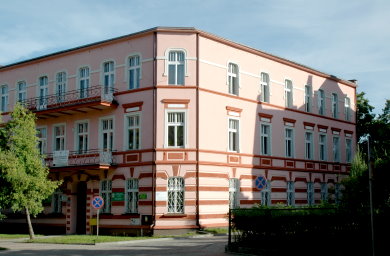 Zdjęcie pokazuje wejście  do budynku spółkiCzym się zajmujemy?Towarzystwo Budownictwa Społecznego Sp. z o.o. w Olecku, w skrócie TBS, zajmuje się budowaniem domów mieszkalnych oraz  dbaniem o budynki mieszkalne i lokale użytkowe, które zostały przekazane TBS przez burmistrza. Budynki mieszkalne to domy, w których mieszkają ludzie. Lokale użytkowe to pomieszczenia, gdzie może być na przykład sklep lub fryzjer.TBS sadzi zieleń i ją pielęgnuje. Zieleń to drzewa, krzewy i kwiaty. TBS opiekuje się zielenią na wielu ulicach i chodnikach  w Olecku. TBS opiekuje się niektórymi parkami, ogrodami i innymi miejscami w Olecku, w których są  kwiaty i inne rośliny. TBS projektuje i tworzy nowe tereny zieleni oraz ulepsza i remontuje tereny zieleni, które już są.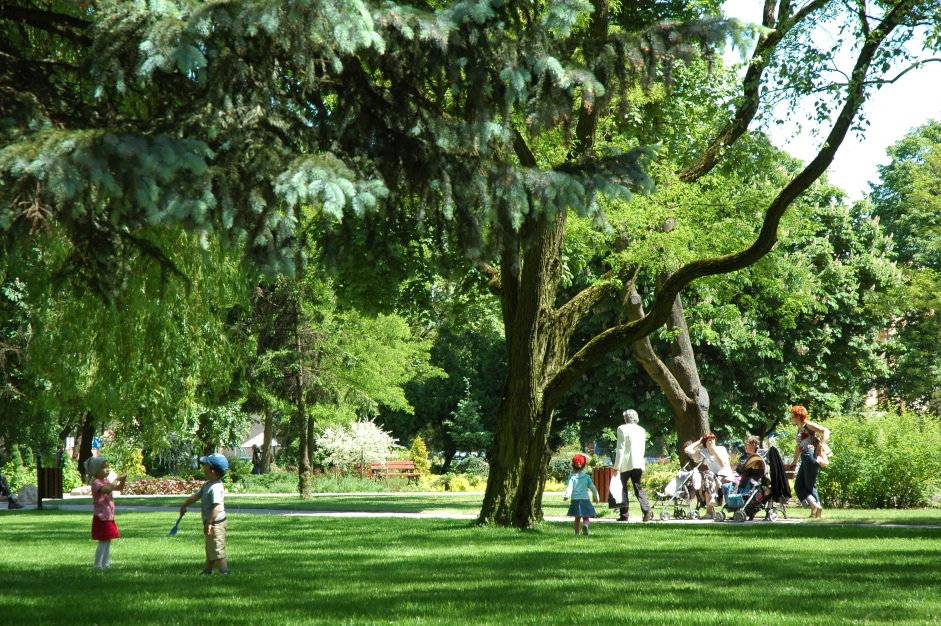 Zdjęcie pokazuje park w OleckuTBS opiekuje się niektórymi terenami zielonymi, przy których płynie woda i innymi zbiorniami wodnymi. Zbiornik wodny to na przykład staw lub jezioro. TBS dba o przyrodę.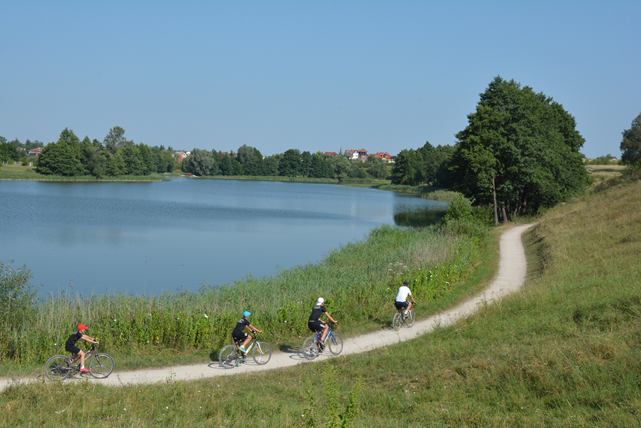 Zdjęcie pokazuje ścieżkę nad jezioremTBS dba o chodniki i ulice w trakcie roku, sprząta je, zimą usuwa śnieg.TBS dba o porządek na targowisku miejskim. Targowisko miejskie to miejsce, gdzie ludzie mogą sprzedawać  różne rzeczy, na przykład warzywa, owoce, ubrania.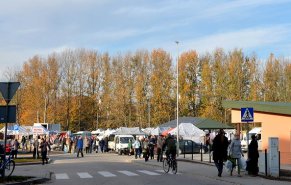 Zdjęcie pokazuje targowisko miejskieTBS dba o to aby w mieście było czysto. Regularnie wywozi śmieci. 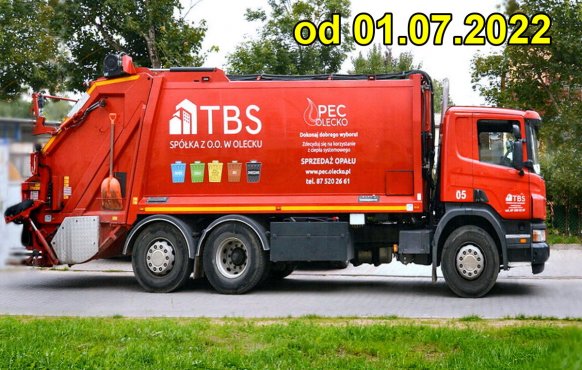 Zdjęcie pokazuje śmieciarkęTBS dba również o porządek na  cmentarzach oraz w amfiteatrze. Amfiteatr to miejsce, gdzie odbywają się różne imprezy, na przykład koncerty, spektakle, występy.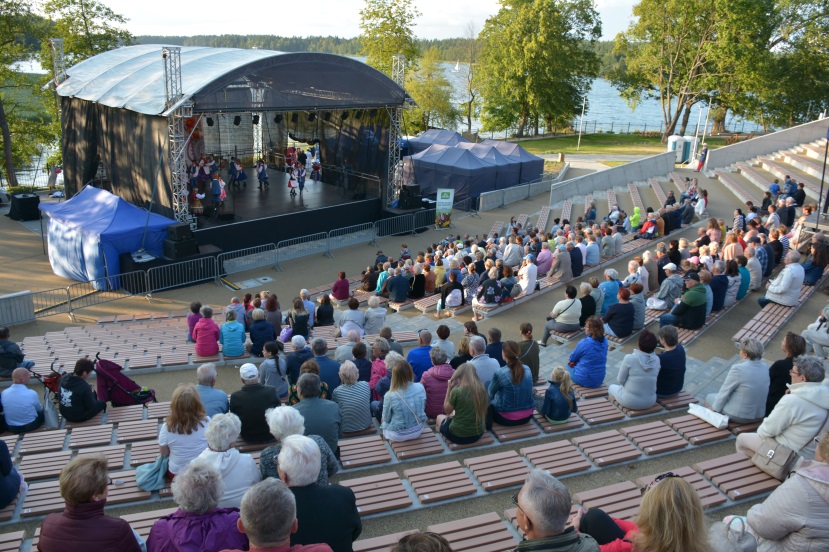 Zdjęcie pokazuje amfiteatr Podzamcze w OleckuJak się z nami skontaktować?Żeby skontaktować się z nami możesz:napisać pismo i wysłać je na adres: Towarzystwo Budownictwa Społecznego Sp. z o.o. w Olecku, ul. Kolejowa 31/20, 19-400 Olecko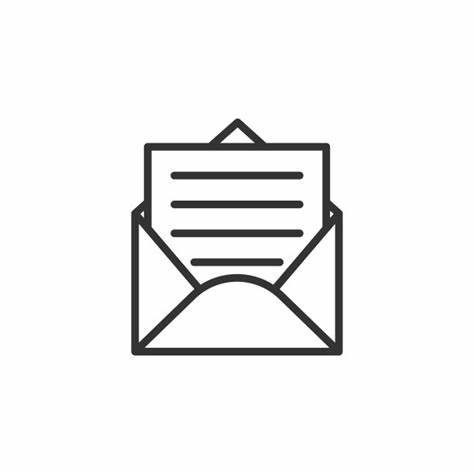 napisać wiadomość i wysłać ją na adres e-mailowy: sekretariat@tbs.olecko.pl,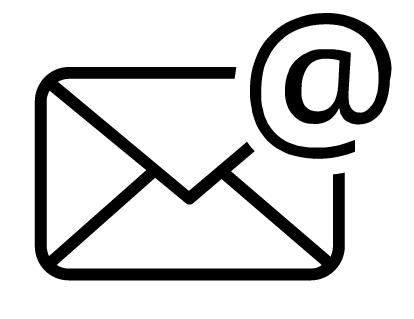 zadzwonić pod numer telefonu: 87520 22 67,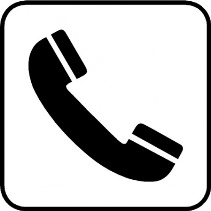 przynieść pismo do sekretariatu Spółki. Sekretariat to biuro, gdzie można zostawić pisma lub inne dokumenty,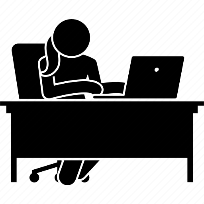 przyjść do biura i spotkać się z pracownikiem w godzinach pracy TBS. Biuro czynne jest od poniedziałku do piątku od godziny 7:00 do godziny 15:00,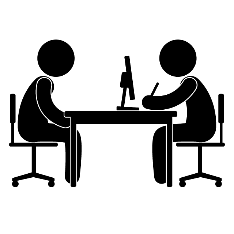 